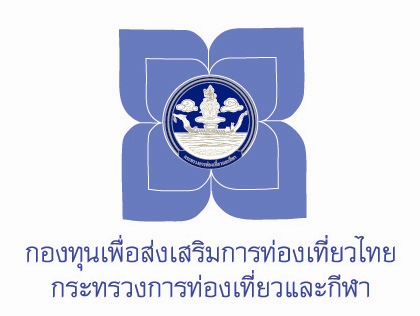 กระทรวงการท่องเที่ยวและกีฬา* สามารถดาวน์โหลดไฟล์แบบขอรับการสนับสนุนงบประมาณจากกองทุนเพื่อส่งเสริมการท่องเที่ยวไทยได้ที่ http://secretary.mots.go.th เลือกรายการ “สำนักเศรษฐกิจการท่องเที่ยวและกีฬา” เลือกรายการ “กองทุนเพื่อส่งเสริมการท่องเที่ยวไทย” เลือกรายการ “เอกสารกองทุนฯ”และเลือกรายการ “แบบฟอร์ม” หลังจากนั้นเลือก    ดาวน์โหลด “แบบขอรับการสนับสนุนกองทุนฯ”1.  ชื่อโครงการ...............................................................................................................     โครงการขอรับการสนับสนุนนี้ เป็นโครงการลักษณะใด	1. การแก้ไขปัญหาแหล่งท่องเที่ยวที่เสื่อมโทรม 		2. การพัฒนาเพื่อเพิ่มประสิทธิภาพการบริหารจัดการแหล่งท่องเที่ยว	3. การพัฒนาแหล่งท่องเที่ยวใหม่	4.  การศึกษา การค้นคว้า การวิจัยเชิงประยุกต์ การฝึกอบรม การประชุม               	     การประชาสัมพันธ์และเผยแพร่ข้อมูล 5. การเพิ่มศักยภาพของบุคลากรในอุตสาหกรรมการท่องเที่ยว	6. การสร้างสรรค์และนวัตกรรมที่สนับสนุนการท่องเที่ยว	7. การจัดกิจกรรมการท่องเที่ยวที่สร้างรายได้ให้แก่ชุมชน	8. อื่นฯ (ระบุ).............................................................................................2.  หลักการ และเหตุผล (ชี้แจงความจำเป็นในการดำเนินโครงการฯ)	...................................................................................................................................................	...................................................................................................................................................	...................................................................................................................................................	...................................................................................................................................................3. วัตถุประสงค์ของโครงการฯ (ระบุวัตถุประสงค์โครงการเป็นข้อๆ อย่างชัดเจน)	1. ...............................................................................................................................................	2. ...............................................................................................................................................	3. ...............................................................................................................................................	4. ...............................................................................................................................................	5. ...............................................................................................................................................4. เป้าหมายโครงการ (ระบุเป้าหมายเชิงปริมาณที่ชัดเจน หรือกำหนดเป็นตัวเลขที่สามารถวัดได้)	1. ...............................................................................................................................................	2. ...............................................................................................................................................	3. ...............................................................................................................................................5.  สถานที่ / พื้นที่ดำเนินโครงการ ....................................................................................     ตำบล.........................................อำเภอ.....................................จังหวัด.......................      (พร้อมแนบแผนที่ของสถานที่ /พื้นที่ดำเนินการโครงการ)6. 	หน่วยงานที่ขอรับการสนับสนุน ....................................................................................	ที่อยู่หน่วยงาน ............................................ตำบล ..........................................................	อำเภอ......................................จังหวัด..............................รหัสไปรษณีย์ ........................	โทรศัพท์.................................โทรสาร................................E-mail...................................	ชื่อผู้เสนอโครงการ...............................................ตำแหน่ง...............................................	สังกัดหน่วยงาน ................................................................................................................7.	วิธีการดำเนินงาน  (ชี้แจงรายละเอียดขั้นตอน และวิธีการดำเนินโครงการ กรณีเป็นการก่อสร้างปรับปรุงแหล่งท่องเที่ยว จะต้องแนบรายละเอียดแบบรูป, รายการ, บัญชีแสดงปริมาณวัสดุ และราคา (BOQ)     ................................................................................................................................     ...............................................................................................................................8.	แผนการดำเนินงาน (แสดงปริมาณงานตามขั้นตอน และระยะเวลาเริ่มต้น และสิ้นสุดโครงการ)	ขั้นตอนที่ 1.....................................................................ระยะเวลา...............................	ขั้นตอนที่ 2.....................................................................ระยะเวลา...............................	ขั้นตอนที่ 3.....................................................................ระยะเวลา...............................	ขั้นตอนที่ 4.....................................................................ระยะเวลา...............................9.	จำนวนเงินที่ขอรับการสนับสนุน ทั้งสิ้น ................................................................... บาท	               (.........................................................................)	9.1  การขอรับการสนับสนุนจากกองทุน           เงินอุดหนุน  จำนวน ...............................บาท (....................................................)           เงินให้กู้ยืม จำนวน ...............................บาท (......................................................)	      รายละเอียดค่าใช้จ่ายแต่ละกิจกรรม/ขั้นตอน  พร้อมแนบราคากลาง (ถ้ามี)	       1. ...............................................................................งบประมาณ...................................บาท	       2. ...............................................................................งบประมาณ...................................บาท	       3. ...............................................................................งบประมาณ...................................บาท	       4. ค่าใช้จ่ายในการจัดทำรายงานผลการดำเนินโครงการ งบประมาณ..............................บาท9.2 การสมทบของหน่วยงานที่ขอรับการสนับสนุน		ไม่มี			มี จำนวน...........................................................บาท							 (..............................................................)10. ผลประโยชน์ที่คาดว่าจะได้รับจากการดำเนินโครงการ	10.1	 ผลเชิงปริมาณ ที่เกิดจากการดำเนินโครงการ		 1)  การเพิ่มจำนวนนักท่องเที่ยวชาวไทย /ชาวต่างประเทศ.....................คน/วัน หรือปี		 2)   การเพิ่มรายได้จากการท่องเที่ยว .........................บาท/ชุมชนหรือครัวเรือน	10.2  ผลเชิงคุณภาพ ที่เกิดจากการดำเนินโครงการ 		 1. .................................................................................................................		 2. ..................................................................................................................		 3. ..................................................................................................................11. แนวทาง/ ขั้นตอนการบริหารจัดการ (แยกเป็นข้อชัดเจน)	 11.1 ขั้นตอนการบริหารจัดการก่อนดำเนินโครงการ / ขณะดำเนินการ		1. ............................................................................................................		2. ............................................................................................................		3. ...........................................................................................................	11.2  ขั้นตอนการบริหารจัดการหลังโครงการแล้วเสร็จ		1. ...........................................................................................................		2. ..........................................................................................................		3. ...........................................................................................................12. วิธีการติดตามและประเมินผลโครงการ       (ระบุวิธีการติดตามประเมินผล และระยะเวลาการประเมินติดตามผล)	................................................................................................................................	.................................................................................................................................	.................................................................................................................................13. ข้อมูลเพิ่มเติมอื่นๆ ของผู้ขอรับการสนับสนุนฯ...................................................................................................................................................................................................................................................................................................................................................................................................14.  ผู้เสนอโครงการ (ควรเป็นผู้บริหารสูงสุดของหน่วยงาน)ลงนาม.......................................................................(...................................................................)ตำแหน่ง.....................................................................วันที่............................................................................1. ระดับศักยภาพของโครงการ	 ระดับประเทศ		ระดับภูมิภาค		ระดับจังหวัด		ระดับท้องถิ่น2. ลักษณะโครงการฯ เชิงบูรณาการ	 โครงการใหม่		โครงการต่อเนื่อง .................................................................	 ลักษณะกิจกรรมหลัก................................ 	    ลักษณะกิจกรรมรอง............................3. ความจำเป็นเร่งด่วนโครงการฯ		จำเป็นเร่งด่วนมากที่สุด เหตุผล..............................................................................		จำเป็นเร่งด่วน  เหตุผล...........................................................................................4. ความซ้ำซ้อนกับงบประมาณปกติ		ไม่ซ้ำซ้อน			     ต่อเนื่อง/เพิ่มเติมจากงบปกติ5. ความเชื่อมโยงกับโครงการอื่นๆ /แหล่งท่องเที่ยวหลัก		ไม่เชื่อมโยง / ไม่เกี่ยวข้องกับโครงการอื่นๆ /แหล่งท่องเที่ยวหลัก		เชื่อมโยง  โดยเชื่อมโยงกับ...................................................................................6.	สอดคล้องกับยุทธศาสตร์จังหวัด		ไม่สอดคล้อง		สอดคล้อง ในข้อที่...............................................................................................7.  สอดคล้องกับยุทธศาสตร์กลุ่มจังหวัด		ไม่สอดคล้อง		สอดคล้อง ในข้อที่...............................................................................................8.  สอดคล้องกับแผนปฏิบัติการพัฒนาการท่องเที่ยวภายในเขตพัฒนาการท่องเที่ยว		        ไม่สอดคล้อง		สอดคล้อง ในข้อที่...............................................................................................9.  สอดคล้องกับแผนพัฒนาการท่องเที่ยวแห่งชาติ		ไม่สอดคล้อง		สอดคล้อง ในข้อที่...............................................................................................10. สอดคล้องกับยุทธศาสตร์กระทรวงการท่องเที่ยวและกีฬา 		ไม่สอดคล้อง		สอดคล้อง ในข้อที่...............................................................................................11.  โครงการที่ขอรับการสนับสนุนฯ ส่งผลต่อการท่องเที่ยวในด้านใด (สามารถตอบได้มากกว่า 1 ข้อ)		เพิ่มศักยภาพการท่องเที่ยว	แก้ปัญหาด้านการท่องเที่ยว		เพิ่มความหลากหลายในการท่องเที่ยว	เพิ่มเครือข่ายเชื่อมโยงการท่องเที่ยว		อื่นฯ (ระบุ).............................................................................12.  ความพร้อมของเครื่องมือ (เช่น แบบรายละเอียด, ประมาณราคา, หลักสูตร เป็นต้น)		เครื่องมือที่มีความพร้อม ประกอบด้วย ............................................................		ยังไม่พร้อม ระบุ.................................................................................................13.  บุคคลากรในการดำเนินงานด้านการบริหารจัดการ และการบริหารหลังโครงการเสร็จ		จำนวนบุคลากร  ขณะดำเนินโครงการ................................คน		ประกอบด้วย.....................................................................................................		จำนวนบุคลากร  หลังโครงการแล้วเสร็จ................................คน		ประกอบด้วย......................................................................................................14.  หน่วยงานเจ้าของสถานที่ที่จะดำเนินการโครงการ คือ 	 	........................................................................................................................		เป็นเจ้าของสถานที่ของหน่วยงาน/องค์กรที่ขอรับการสนับสนุน		ได้รับความเห็นชอบให้ดำเนินการโครงการได้             (แนบสำเนาเอกสารที่แสดงว่าได้รับการเห็นชอบจากหน่วยงาน/องค์กรเจ้าของสถานที่)		ยังไม่ได้รับความเห็นชอบ เพราะ..........................................................................15.  หน่วยงาน/องค์กรที่จะรับผิดชอบในการบำรุงดูแลรักษาหลังโครงการแล้วเสร็จ คือ	......................................................................................................................	หัวหน้าหน่วยงาน คือ .............................................	ตำแหน่ง .............................16.  กรณีที่โครงการฯ จะต้องได้รับความเห็นชอบจากหน่วยงาน/องค์กรที่เกี่ยวข้องตาม      ระเบียบ ฯ และ/หรือกฎหมายกำหนดไว้ 	        ไม่มีระเบียบ ฯ และ/หรือกฎหมายไว้	        ได้รับความเห็นชอบ โดยหน่วยงาน ........................................................................	        ยังไม่ได้รับความเห็นชอบ เพราะ ...........................................................................17.  กรณีเป็นชุมชนต้องมีเอกสารที่แสดงความเป็นชุมชน  โดยมีระเบียบหรือเอกสารที่ชัดเจน  และมี เอกสารรับรองจากหน่วยงานของรัฐที่เกี่ยวข้อง	        มีเอกสารรับรองตามแนบ  จำนวน.....................ชุด	        ยังไม่ได้รับการรับรอง  เนื่องจาก...........................................................................